УТВЕРЖДАЮ Президент РО РТС Калининградской областиЛ.Г.Широченко 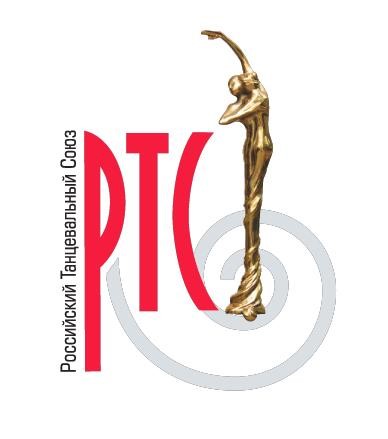 ПОЛОЖЕНИЕ Об открытом Фестивале спортивного бального танца «Christmas Ball- 2019» 1. Цели и задачи. Соревнования проводятся в целях: Усиления пропаганды и популяризации бальных спортивных танцев как важного средства духовного и физического воспитания; Привлечения широких слоёв населения и, прежде всего, детей и молодёжи к занятиям бальными спортивными танцами; Усиления позиций Российского Танцевального Союза о свободном участии танцоров в открытых соревнованиях вне зависимости от принадлежности к каким-либо общественным организациям РФ; Выполнения задач Олимпийской Хартии Международного Олимпийского Комитета по стиранию граней между спортом, культурой и образованием, поощрять и поддерживать развитие спорта для всех. Совершенствования работы Российского Танцевального Союза на контакте с региональными отделениями. Соревнования ставят задачи: Повышение эффективности работы региональных общественных организаций спортивно-танцевальных коллективов РФ в осуществлении социально значимых программ в сфере культуры и спорта; Контроль выполнения классификационных норм по технико-тактической подготовке в соответствии с требованиями Единой Классификации Танцоров Российского Танцевального Союза; Содействие в подготовке спортивных резервов и повышение уровня танцевального мастерства;  Совершенствование и контроль работы судейского корпуса региональных отделений РТС в соответствии с Положением о квалификационных категориях представителей жюри по бальным спортивным танцам Российского Танцевального Союза; 2. Руководство и судейская коллегия. Общее руководство осуществляет Оргкомитет соревнований из членов Президиума РО КО РТС.  Непосредственное руководство возглавляется на члена РО РТС КО Бунина Дмитрия Ильича и главную судейскую коллегию.Главный судья соревнований : -Член Президиума, Вице-Президент РО РТС КО, судья 1 категории РТС -Мазейко Евгений Геннадьевич Заместитель главного судьи: Председатель судейского комитета РО РТС КО, судья 1 категории РТС  -Бунин Дмитрий ИльичГлавный секретарь соревнований: Председатель школы танцев РО РТС КО, судья 2 категорииВолков Кирилл ЗахаровичЗаместитель Главного секретаря - Председатель счётной комиссии: -Вичите ТатьянаНепосредственное руководство возлагается на главную судейскую коллегию соревнований.       Судейская коллегия соревнований, оценивающая исполнительское мастерство, формируется по усмотрению организатора соревнований, прежде всего, из судей, имеющих право на судейство межрегиональных, всероссийских и международных турниров в соответствии с Положением о квалификационных категориях представителей жюри (спортивных судьях) по бальным спортивным танцам Российского Танцевального СоюзаРуководители региональных отделений РТС, чьи пары участвуют в данном турнире, могут номинировать судей при согласовании с организатором соревнованийОтветственность за распределение судей по бригадам, оценивающим исполнительское мастерство пар, несёт Главный судья турнира.Согласование формирования судейской коллегии соревнований с организатором проходит до 20 декабря 2019г.Непосредственный организатор соревнований готовит и формирует организационный состав судейской коллегии соревнований: комендант соревнований, врач соревнований, секретариат (председатель счетной комиссии, судьи на регистрации, судьи- секретари счетной комиссии, операторы компьютерной обработки результатов), судьи при участниках, судья на музыкальном сопровождении (звукооператор),судья информатор (ведущий).3. Место, сроки и время проведения соревнований. 	Соревнования 	проводятся 	в 	Г. Светлогорск. Ул Калининградский проспект 79а. Санаторий «Янтарный Берег» 22 Декабря 2019г. Обязательна предварительная регистрация участников до 24.00, 21 Декабря 2020 г. на Эл.адрес :  dp_dancestudio@mail.ru, заявку подать строго по форме в таблице Excel, которую утвердили члены президиума РО РТС КО. Окончательная регистрация в дни проведения соревнований по указанному времени в программе. Солисты и пары, не прошедшие предварительной регистрации могут быть допущены к соревнованиям в исключительных случаях, а так же при оплате в двойном размере. Окончательная регистрация в дни проведения соревнований за 30 мин до начала соревнований. 4. Участвующие организации, участники, условия и порядок проведения соревнований. В соревнованиях могут принимать участие пары и солисты из танцевальных коллективов различных организаций РФ. Допуск на соревнования  проходит по танцевальным книжкам, а так же по  любому документу, в котором есть Ф.И.О. и    дата рождения. В соответствии с Уставными положениями Российского Танцевального Союза, как Общероссийской общественной организации, при регистрации танцоров на соревнования РТС и его членов необходимо указывать региональное отделение согласно постоянному месту регистрации танцора, а затем творческий коллектив, где он совершенствует свое мастерство. Форма проведения: Соревнования  проводятся по следующим возрастным группам : -Солисты/ парыH 9 и мл., H 10-11, H до 16Данный класс не входит в международную классификацию, а является переходным от Школы Танца к спортивному танцу, поэтому он имеет определённую сокращённую программу исполняемых фигур и танцев (см. Приложение).H+E 12-13,  H+E+D  до 16 ST/LAH4- W, Q, Cha, JH6- W, T, Q, Cha, R, JH8-W, T, Vw, Q, Cha, S, R, JH+E6 - W, T, Q, Cha, R, JH+E+D, ST- W, T, Vw, QH+E+D, LA- Cha, S, R, JФинансовые условия.Все организационные и наградные расходы за счёт собственных и привлечённых средств.  Взнос с участника соревнований солистов на уставные цели:  500 рублей/ категория.Взнос с участника соревнований, пары на установленные цели: 500 рублей с человека/ категорияВзнос со зрителя на уставные цели: 500 рублей. Командировочные расходы на участников и представителей за счёт командирующих организаций. Призовой фонд в категории: соло 9 и мл., пары 9 и мл.- 1 место (1000руб), 2 место(500Руб), 3 место(250руб)7. Программа соревнований. 1 отделение10.00-11.30 регистрация, в 12.00 начало соревнований2 отделение14.00-15.30 регистрация, в 16.00 начало соревнованийПриложение 1 Фигуры международной базисной программы в стандартных танцах  для исполнения в классах “E”, “D”, “C” и возрастной группе ювеналы на 2015 – 2020 г.г. МЕДЛЕННЫЙ ВАЛЬС Закрытые перемены с ПН и ЛН 	Closed Changes 	 Натуральный поворот 	Natural Turn  Обратный поворот 	Reverse Turn  Натуральный спин поворот 	Natural Spin Turn  Виск вперед 	Whisk fwd  Шассе из ПП (Синкопированное шассе) 	Chasse from PP  Перемена хезитейшн 	Hesitation Change (Associate) Прогрессивное шассе направо 	Progressive Chasse to R Импетус (Закрытый импетус) 	Impetus (Closed Impetus) Внешняя перемена 	Outside Change Обратное корте 	Reverse Corte Виск назад  	Back Whisk Основное плетение 	Basic  Weave 	13а. Плетение в ритме вальса 	Weave in Waltz time Двойной обратный спин 	Double Reverse Spin Обратный пивот 	Reverse Pivot Локк назад 	Backward Lock 17. Локк вперед 	Forward Lock Плетение из ПП 	Weave from PP Телемарк (Закрытый телемарк) 	Telemark (Closed Telemark) Открытый телемарк (Телемарк в ПП) 	Open Telemark  Кросс хезитейшн 	Cross Hesitation Крыло 	Wing Открытый импетус (Импетус в ПП) 	Open Impetus Внешний спин 	Outside Spin Поворотный локк 	Turning Lock Дрег хезитейшн 	Drag Hesitation Поворотный локк направо  	Turning Lock to R 	 	(Перекрученный поворотный локк) Закрытое крыло 	Closed Wing Обратный фолловей и слип пивот 	Fallaway Reverse and Slip Pivot Ховер корте 	Hover Corte Натуральный фолловей поворот (Ховард) 	Fallaway Natural Turn  	или Натуральный фолловей (А.Мур) 	or Natural Fallaway Бегущий спин поворот 	Running Spin Turn (1,2,3,1,2и,3и) Фолловей виск (после 1-3 Натур. Поворота) Fallaway Whisk (after 1-3 Natural Turn) Открытый натуральный поворот из ПП 	Open Natural Turn from PP  Левый виск (Отменен Брит.С.) 	Left Whisk Контра чек (Отменен Брит.С.) 	Contra Check «Левый поворот» - некоторые тренеры ошибочно называют «Переменой из ПП». Данная фигура описана в учебнике популярных вариаций Алекса Мура и базисной не является. «Боковой кросс» - Исполнение третьего шага в фигуре «Левый поворот» или шестого шага в фигуре «Обратный поворот» в кросс к базисным техническим действиям не относится. ТАНГО Ход с ЛН и ПН  (вперёд, назад, с ПН в ПП) Walk Прогрессивный боковой шаг 	Progressive Side Step Прогрессивное звено 	Progressive Link Закрытый променад 	Closed Promenade Натуральный рокк поворот 	Natural Rock Turn Закрытое окончание 	Closed Finish Открытый обратный поворот, 	Open Reverse Turn,   	партнерша вне партнера 	Lady Outside Корте назад 	Back Corte Открытое окончание 	Open Finish Открытый обратный поворот, 	Open Reverse Turn,  	 	партнерша в линию 	Lady in Line Обратный поворот Progressive Side Step  на прогрессивном боковом шаге Reverse Turn Открытый променад 	Open Promenade Роки на ЛН и ПН 	L.F. and R.F. Rocks Натуральный твист поворот 	Natural Twist Turn Натуральный променадный поворот Natural Promenade Turn 16. Натуральный променадный Natural Promenade Turn to  поворот в рокк поворот Rock Turn 17. Променадное звено Promenade Link Форстеп 	Four Step Открытый променад назад 	Back Open Promenade Внешний свивл после открытого променада Outside Swivel after Open Promenade 	 	(с поворотом влево или вправо) Внешний свивл после открытого окончания Outside Swivel after Open Finish 	 	(с поворотом влево или вправо) 	 	(ББМББМ), (ББиББМ) Чейс 	The Chase  варианты окончаний: в ПП (М);  в ЗП (М);  после 5-ого шага с поворотом вправо:  	 	Шассе направо в Виск и Теп в ПП (БиБ;М;ББ) или (БиБ;Б;БМ),   	Шассе направо в Виск и 2-3 шаги Променадного Звена (БиБ;М;ББ) или (БиБ;Б;БМ),  	 	Шассе направо в Виск и подставка ПН к ЛН с выходом в ПП (БиБ;Ми,М), 	 	Шассе направо в Прогрессивное звено (БиБ,ББ) Обрат. фолловей и слип пивот 	Fallaway Reverse and Slip Pivot Файвстеп (поворотный А.Мур) 	Five Step Мини файвстеп (без поворотов по Ховарду) Mini Five Step Оверсвей (Отменен Брит.С.) 	Oversway Контра чек (Отменен Брит.С.) 	Contra Check Левый виск (Отменен Брит.С.) 	Left Whisk Запрещается изменение ритма основных фигур, не имеющее описание в основополагающих учебниках Алекса Мура, Гая Ховарда, Имперского общества учителей танца, на которых базируются Правила Британского Танцевального Совета. К превышению относятся: Последние шаги «Закрытого променада», «Закрытого окончания», «Натурального променадного поворота», «Чейса», исполненные в ритме «быстро» и т.п.; 4-6 шаги «Основного обратного поворота», исполненные в ритме «ББи». Первый шаг «Корте назад» по описанию не может выполняться в ПДК. Данное действие является «Контра чеком назад на ЛН» и, следовательно, является превышением. Выпад на первом шаге «Натурального рок поворота» на смягчённую ногу - это «Ландж линия», выпад на последнем шаге «Открытого променада», «Открытого окончания» на смягчённую ногу с поворотом корпуса влево - это «Чеа», данные действия не входят в описание основных фигур и являются превышением программы сложности. ВЕНСКИЙ ВАЛЬС Натуральный поворот 	Natural Turn Обратный поворот 	Reverse Turn Шаги перемены вперед с ПН и ЛН 	Forward Change Steps  	 	(Reverse to Natural, Natural to Reverse) Шаги перемены назад с ПН и ЛН 	Backward Change Steps  	 	(Reverse to Natural, Natural to Reverse) ФОКСТРОТ Ход (вперёд, назад) 	Walk  “S” Перо 	Feather  “S” Тройной шаг 	Three Step  “S” Натуральный поворот 	Natural Turn  “S” Обратный поворот 	Reverse Turn  “S” Перо окончание 	Feather Finish  “S” Импетус (Закрытый импетус) 	Impetus (Closed Impetus) “S” Натуральное плетение 	Natural Weave  “A” Перемена направления 	Change of Direction  “A” Основное плетение 	Basic  Weave  “A” 	10а. Плетение после 1-4 шага обратной волны 	Weave after 1-4 Reverse Wave “A” Телемарк (Закрытый телемарк) 	Telemark (Closed Telemark) Открытый телемарк (Телемарк в ПП) 	Open Telemark  Окончание Перо из ПП 	Feather Ending from PP Топ спин 	Top Spin Ховер перо 	Hover Feather Ховер телемарк 	Hover Telemark Натуральный телемарк 	Natural Telemark Ховер кросс 	Hover Cross Открытый телемарк в натуральный поворот Open Telemark, Natural Turn,  	и внешний свивл, законченный пером 	Outside Swivel and Feather Ending Открытый импетус (Импетус в ПП) 	Open Impetus Плетение из ПП 	Weave from PP Натуральное плетение из ПП 	Natural Weave from PP Обратная волна 	Reverse Wave Натуральный твист поворот  	Natural Twist Turn  	в Парящее перо по ЛТ (МБиБМББ);  	в Перо окончание (МБиБББМББ);  	во 2-7 шаги Натурального плетения (МБиБМББББББ). Обратный пивот (М; Б; и) 	Reverse Pivot 26. Быстрый открытый обратный 	Quick open Reverse  	с ЛН (МБиБББ), (БиБМББ); 	  	с ПН (МБиБМББ). Быстрое натуральное плетение из ПП 	Quick Natural Weave from PP 	 	(МБиБМББ) 	 Изогнутое перо 	Curved Feather Перо назад 	Back Feather Изогнутое перо из ПП 	Curved Feather from PP Изогнутое перо в перо назад 	Curved Feather to Back Feather Натуральный зиг-заг из ПП (МББББ) 	Natural Zig-Zag from PP Обрат. фолловей и слип пивот 	Fallaway Reverse and Slip Pivot Натуральный ховер телемарк 	Natural Hover Telemark 	 	(МББМББ) или (МиММББ) Пружинистый фолловей и окончание 	Bounce Fallaway and Weave Ending 	 	Плетение (МиББББББМ) 	 Продолженная обратная волна (Ховард) 	Extended Reverse Wave (Howard) 	 	или Четыре волны (А.Мур) 	or The Four Waves (А.Moore) Изогнутый тройной шаг 	Curved Three Step Оверсвей (Отменен Брит.С.) 	Oversway Контра чек (Отменен Брит.С.) 	Contra Check Изменение ритма «Плетения» на МББМББ, а «Перемены направления» на ММММ или МББ является нарушением исполнения базисных фигур. - Исполнение «Плетения» с двумя дополнительными шагами ББ называется «Продолженным Плетением» и в программу базисных фигур не входит. В основополагающих учебниках нет каких-либо Шассе в Фокстроте, следовательно, данная фигура является превышением программы сложности. КВИКСТЕП Ход (вперёд, назад) 	Walk Четвертной поворот направо 	Quarter Turn to R Натуральный поворот 	Natural Turn Прогрессивное шассе 	Progressive Chasse Локк вперед 	Forward  Lock Натуральный поворот с хезитейшн 	Natural Turn with Hesitation Натуральный пивот поворот 	Natural Pivot Turn Натуральный спин поворот 	Natural Spin Turn Обратный шассе поворот (МББ) 	Chasse Reverse Turn  Описание есть в последних изданиях: Имперского общества учителей танца (ISTD), Алекса Мура, Гая Ховарда. Четвертной поворот налево (МББМ) 	Quarter Turn to L  Описание есть в последних изданиях: Имперского общества учителей танца (ISTD), Алекса Мура, Гая Ховарда.  Описание есть в последних изданиях: Имперского общества учителей танца (ISTD), Алекса Мура, Гая Ховарда. 	22. Перемена направления (ММММ) 	Change of Direction  Описание есть в последних изданиях: Имперского общества учителей танца (ISTD), Алекса Мура, Гая Ховарда. «Двойной локк» не относится к базисным фигурам, так как состоит из частей, отдельно не описанных в указанных учебниках Имперского общества учителей танца (ISTD), Алекса Мура, Гая Ховарда. По основным описаниям в базисных учебниках фигуры «Четыре быстрых бегущих» и «Шесть быстрых бегущих» не могут начинаться с ЛН назад у партнёрши. Фигуры международной базисной программы в латиноамериканских танцах  для исполнения в классах “E”, “D”, “C и возрастной группе ювеналы на 2015 – 2018 г.г. Данная программа составлена на базе последних изданий следующих учебников:  The Laird Technique of Latin Dancing by Walter Laird – Julie Laird The Revised Technique of Latin American Dancing (ISTD) Technique of Latin Dancing Supplement by Walter Laird (IDTA) The UKA Latin Book. В программе разрешены к исполнению все фигуры и вариации, описанные в указанных учебниках, включая примечания. Не разрешено танцевать части фигур, если они не оговорены в учебниках.  Позиции рук в каждом танце должны соответствовать описанию в учебниках. Разрешено танцевать без соединенных рук не более 5 тактов. Возможно начинать исполнение без соединения рук. Любые подготовительные импровизации в начале танца, не соответствующие программе базисных фигур и вариаций, описанных в указанных учебниках, недопустимы и являются превышением. Исполнение основных шагов через кики и флики запрещено, если их нет в описании фигуры. (Все дополнения и изменения выделены жирным шрифтом.) ЧА-ЧА-ЧА Ча-ча-ча Шассе налево и направо 	Cha-cha-cha Chasse to L & R (S) Тайм степс 	Time Steps (S) Основное движение на месте 	Basic Movement in Place (S) Закрытое основное движение 	Closed Basic (S) Нью-Йорк в ЛБП или ПБП 	New York to Left or Right Side Position Чек из открытой ПП 	- Check from Open PP Чек из открытой КПП 	- Check from Open CPP  (S) Рука в руке 	Hand to Hand (S) Спот поворот влево, вправо, включая 	Spot Turns to L or R, including 	 	Свитч и поворот под рукой 	Switch and Underarm Turns (S) Боковые шаги влево и вправо 	Side Steps to L & R (S) Ча-ча-ча Локк шассе вперёд и назад 	Cha-cha-cha Locks fwd & bkwd (S) Открытое основное движение 	Open Basic  (S) Плечо к плечу 	Shoulder to Shoulder  (S) Назад и обратно 	There and Back  (S) Три ча-ча-ча вперед, назад, 	Three Cha-cha-cha fwd; bkwd (S)    	в ОПП и ОКПП 	in OPP & OCPP (A) Веер 	Fan  (A) Хоккейная клюшка 	Hockey Stick  (A) Алемана 	Alemana  (A)  Алемана из открытой позиции, 	Alemana from Open Position 	 	в Л руке партнёра П рука партнёрши 	Left to Right Hand Hold Алемана c окончанием А 	Alemana finish A Алемана с окончанием в открытую КПП 	Alemana checked to Open CPP Натуральное раскрытие 	Natural Opening Out Movement  (A) Закрытый хип твист 	Closed Hip Twist   (A) Натуральный волчок и 	Natural Top &  	 	Натуральный волчок с окончанием А 	Natural Top with finish A (A) Ронд шассе 	Ronde Chasse (L) Хип твист шассе 	Hip Twist Chasse (L) Открытый хип твист 	Open Hip Twist (L) Обратный волчок 	Reverse Top (L) Раскрытие из обратного волчка 	Opening Out From Reverse Top (L) Спираль 	Spiral (L) Аида 	Aida (L) Алемана с окончанием В 	Alemana finish B (L) Натуральный волчок с окончанием В 	Natural Top with finish B (L) Локон 	Curl (L) Лассо 	Rope Spinning (L) Кросс бейсик 	Cross Basic (L) Кубинский брейк в открытой позиции 	Cuban Break in Open Position (L) Кубинский брейк в открытой КПП 	Cuban Break in Open CPP  (L) Сплит кубинский брейк в открытой КПП Split Cuban Break in Open CPP  (L) Сплит кубинский брейк из ОКПП и ОПП Split Cuban Break from OCPP and ОPP (L) Чейс 	Chase  (L) Усложненный  хип твист Advanced Hip Twist  (F) 38. Алемана из открытой позиции, Alemana from Open Position 	 	в П руке партнёра П рука партнёрши 	Right to Right Hand Hold  (F) Турецкое полотенце 	Turkish Towel (F) Возлюбленная 	Sweetheart  (F) Следуй за лидером 	Follow My Leader  (F) Кросс бейсик с соло поворотом дамы 	Cross Basic with Lady’s Solo Turn   (F) Закрытый хип-твист спираль 	Closed Hip Twist Spiral  (F) Открытый хип-твист спираль 	Open Hip Twist Spiral  (F) Методы смены ног в ча-ча-ча 	Methods of Changing Feet  (F) 	45. Ритм гуапача 	Guapacha Timing  (F)  Применяется в фигурах: Закрытое основное движение, Кросс бейсик, Тайм степ, Чек (Нью-Йорк) из ОПП и ОКПП, Турецкое полотенце, Веер. САМБА Основные движения - Натуральное 	Basic Movements – Natural -  	– Обратное - Боковое - Прогрессивное 	- Reverse – Side – Progressive(S) Самба Виски влево,вправо 	Samba Whisks to L and R  	(также с поворотом партнёрши под рукой, 	(also with Lady’s Underarm turn,  	Вольта спот повороты вправо и влево 	Volta Spot Turns to R & L  	 	для партнёрши) 	for Lady) (S) Самба ходы – променадные - 	Samba Walks – Promenade – 	 	- боковые - стационарные 	- Side – Stationary (S) Вольта с продвижением влево, вправо,  	Travelling Volta to Left, to Right, 	с поворотом влево, с поворотом вправо 	Turning to Left, Turning to Right (S) Ритм баунс 	Rhythm Bounce  (S) Бота фого в продвижении вперед 	Travelling Boto Fogos Forward (S) Крисс-кросс бота фого - 	Criss Cross Bota Fogos  	 	(Теневые бота фого) 	(Shadow Bota Fogos) (S) Бота фого в продвижении назад 	Travelling Boto Fogos Back (A) Бота фого в ПП и КПП 	Boto Fogos to PP and CPP (A) Обратный поворот 	Reverse Turn (А) 	 	(1а2, 1а2) или (МББ МББ) Корта джака 	Corta Jaca (A) Закрытые рокки 	Closed Rocks (A) Крисс-кросс вольта 	Criss Cross Voltas (A) Соло спот вольта  	Solo Spot Volta (A) Методы смены ног 	Methods of Changing Feet (А-L) 	 	Применяются для исполнения в Правой теневой позиции следующих фигур: 	 	Самба ходы (А),  	Бота фого в продвижении вперед (А),  	Вольта в продвижении (A). Вольта в продвижении в П теневой поз. 	Travelling Voltas in R Shadow Position (A) Корта джака  	Corta Jaca (L) 	 	Исполнение противоположной партии  Фигуры Рокки исполняются в ритме МББ МББ, любое изменение данного ритма является нарушением. РУМБА Основные движения - Закрытое – 	Basic Movements – Closed –   	- Открытое - На месте - Альтернативное 	Open - In place– Alternative (S) Прогресс. ход вперед, назад (в ЗП или ОП) Progressive Walks fwd, bkwd (in CP or OpP) (S) Нью-Йорк в ЛБП или ПБП 	New York to Left or Right Side Position Чек из открытой ПП 	Check from Open PP Чек из открытой КПП 	Check from Open CPP  (S) Спот поворот вправо, влево включая 	Spot Turns to R; to L, including  	 	Свитч и поворот под рукой 	Switch and Underarm Turns (S) Рука в руке 	Hand to Hand (S) Плечо к плечу 	Shoulder to Shoulder Кукарача 	Cucarachas (S) Боковой шаг 	Side Step (S) Кубинские рокки (2; 3; 4.1) 	Cuban Rocks (S) Веер 	Fan (A) - Алемана из веерной позиции 	Alemana from Fan Position (A)  	- Алемана из Открытой позиции, 	Alemana from Open Position  	  в Л руке партнёра П рука партнёрши 	Left to Right Hand Hold (A)  	- Алемана с окончанием в открытой КПП 	Alemana checked to Open CPP (A) Хоккейная клюшка 	Hockey Stick (A) Натуральное раскрытие 	Natural Opening Out Movement (A) Закрытый хип твист 	Closed Hip Twist (A) Натуральный волчок (окончание А) 	Natural Top (ending A) (A) Прогрессивный ход вперед, назад в БП 	Progressive Walks fwd, bkwd in SP (A) Раскрытие влево и вправо 	Opening Out to R and to L  (A) Открытый хип твист 	Open Hip Twist (L) Обратный волчок 	Reverse Top (L) Раскрытие из обратного волчка 	Opening Out From Reverse Top (L) Спираль 	Spiral (L) Аида 	Aida (L) Лассо 	Rope Spinning (L) Локон 	Curl (L) Фехтование 	Fencing (F) Развитие Альтернативного 	Development of Alternative   	основного движения  	Basic Movement (F) Прогрессивный ход вперед, назад  	Progressive Walks fwd, bkwd  	в Правой теневой позиции – Кики ходы 	in RShP – Kiki Walks (F) 28. Алемана из Открытой позиции, 	Alemana from Open Position 	 	в П руке партнёра П рука партнёрши 	Right to Right Hand Hold  (F) Три тройки 	Three Threes  (F) Натуральный волчок (окончание В) 	Natural Top (ending B) (F) Усложненный хип твист 	Advanced Hip Twist (F) Фехтование cо Спиновыми окончаниями 	Fencing with Spin Endings (F) Усложненное раскрытие 	Advanced Opening Out Movement (F) Три алеманы 	Three Alemanas (F) Продолженный хип твист 	Continuous Hip Twist (F) Продолженный круговой хип твист 	Continuous Circular Hip Twist  (F) Синкопированный кубинский рокк 	Syncopated Cuban Rock (F) Скользящие дверцы 	Sliding Doors (F) ПАСОДОБЛЬ Аппель 	Appel (S) Основное движение - Марш – Сюр Плейс 	Basic Movement – March – Sur Place (S) Шассе вправо, влево, включая подъем 	Chasses to R & L, including Elevations (S) Дрег 	Drag (S) Перемещение – (Атака) 	Deplacement – (Attack) (S) Променадное звено, включая 	Promenade Link – including 	 	Закрытый променад 	Closed Promenade (S) Экарт (Фолловей Виск) 	Ecart (Fallaway Whisk) (S) Променад 	Promenade (S) Разделение 	Separation (S)  	 	- Разделение с ходами плаща дамы 	Separation with Lady’s Cape Walks (S) Фолловей окончание к разделению 	Fallaway Ending to Separation (A) Восемь 	Huit (A) Шестнадцать 	Sixteen (A) Променад в контр променад 	Promenade to Counter Promenade (A) Большой круг 	Grand Circle (A) Открытый телемарк  	Open Telemark (A) Твист поворот 	Twist Turn (L) Ля пассе 	La passé (L) Бандерильяс 	Banderillas (L) Обратный фолловей  	Fallaway Reverse (L) Испанская линия 	Spanish Line (L) Фламенко тепс 	Flamenco Taps (L) Методы смены ног: 	Methods of Changing Feet: задержка на один удар 	- One Beat Hesitation (L) Синкопированный сюр плейс 	- Syncopated Sur Place (L) Синкопированное шассе 	- Syncopated Chasse (L) Вариация с левой ноги 	Left Foot Variation (L) Ку де пик 	Coup de Pique (L) Ку де пик со сменой ЛН на ПН 	Coup de Pique Changing from LF to RF (L) Ку де пик со сменой ПН на ЛН 	Coup de Pique Changing from RF to LF (L) Двойной Ку де пик 	Coup de Pique Couplet (L) Синкопированный Ку де пик 	Syncopated Coup de Pique (L) Синкопированное разделение 	Syncopated Separation (F) Твисты 	Twists (F) Плащ шассе 	Chasse Cape (F) Плащ шассе - включая внешний поворот 	Chasse Cape - including Outside Turn (F) Спины с продвижением из ПП 	Travelling Spins from PP (F) Спины с продвижением из КПП 	Travelling Spins from CPP (F) Фреголина в соединении с Фарол 	Fregolina – incorporating Farol (F)  Действие «Бота фого» не относится к базисным фигурам Пасодобля, ее исполнение является нарушением. ДЖАЙВ  Во всех базисных фигурах в открытой позиции шаги Рокка должны исполняться только в ритме «ББ». 	1. Шассе влево, вправо 	Chasses to L & R (S) - Разрешена интерпретация Шассе Джайва в виде двойного или одинарного шага. Исполнение Бота фого вместо Шассе Джайва не допускается. Основное движение на месте 	Basic in Place (S) Осн. фолловей движение (Фолловей рокк) 	Basic in Fallaway (Fallaway Rock) (S) Фолловей раскрытие 	Fallaway Throwaway (S) Звено 	Link (S) Перемена мест слева направо 	Change of Place L to R (S) Перемена мест справа налево 	Change of Place R to L (S) Смена рук за спиной 	Change of Hands behind Back (S) Толчок левым плечом (бедром) 	Left Shoulder Shove (Hip Bamp) (S) Хлыст 	Whip (A) Американский спин 	American Spin (A) Променадные ходы (медленные и быстрые) Promenade Walks (Slow & Quick) (A) Стой и иди 	Stop and go (A) Хлыст раскрытие 	Whip Throwaway (A) Хлыст с Двойным кроссом 	Double Cross Whip (A) Муч 	Mooch (A) Ветряная мельница 	Windmill (L) Испанские руки 	Spanish Arms (L) Раскручивание от руки 	Rolling off the Arm (L) Простой спин 	Simple Spin (L) Перемена мест справа налево 	Change of Place R to L  	с двойным спином 	with Double Spin (L) 22. Обратный хлыст 	Reverse Whip (L) Майами спешл 	Miami Special (L) Болл чейндж 	Ball Change (L) 	 	Танцевать подряд несколько "Флик болл ченджей" запрещено. Перекрученное фолловей раскрытие 	Overturned Fallaway Throwaway (L) Изогнутый хлыст 	Curly Whip (F) Перекрученная перемена мест слева направо Overturned Change of Place L to R (F) Цыплячий ход 	Chicken Walks (F) Крадущийся ход, Флики и брейк 	Stalking Walks, Flicks & Break (F) Свивлы носок-каблук 	Toe Heel Swivels (F) Спин плечом 	Shoulder Spin (F) Паровоз 	Chagging (F) Катапульта 	 	 	 	 	Catapult  1 Дети соло (3-4) летШБТ 2W, Cha2 Соло 7 и мл.ШБТ 2W, Cha3 Соло 7 и мл.ШБТ 3W, Cha, J4 Соло 9 и мл.ШБТ 3W, Cha, J5 Соло 9 и мл.*призовой фондШБТ 4W, Q, Cha, J6 Соло 9 и мл.ШБТ 6W, T, Q, Cha, R, J7 Соло (10-11) летШБТ 4W, Q, Cha, J8 Соло (10-11) летШБТ 6W, T, Q, Cha, R, J9 Соло (12-13) летШБТ 4W, Q, Cha, J10 Соло (14-15) летШБТ 6W, T, Q, Cha, R, J11 Ювеналы 1 соло 9 и мл.СкейтингН-4W, Q, Cha, J12 Ювеналы 1 соло 9 и мл.СкейтингН-6W, T, Q, Cha, R, J13 Ювеналы 2 соло (10-11) летСкейтингН-4W, Q, Cha, J14 Ювеналы 2 соло (10-11) летСкейтингН-6W, T, Q, Cha, R, J15 Ювеналы 1+2 соло (до 12) летСкейтингН-8W, T, Vw, Q, Cha, S, R, J16 Юниоры 1 соло (12-13) летСкейтингН+Е 6W, T, Q, Cha, R, J17 Юниоры 1+2 соло (до 16) летСкейтингН+E+DSTW, T, Vw, Q18 Юниоры 1+2 соло (до 16) летСкейтингН+E+DLACha, S, R, J19 Кубок Деда Мороза (3-4)OpenMacarena20 Кубок Деда Мороза 7 и мл.OpenCha21 Кубок Деда Мороза 9 и мл.OpenW22 Кубок Деда Мороза 9 и мл.OpenCha23 Кубок Деда Мороза (10-11) летOpenW24 Кубок Деда Мороза (10-11)летOpenJ25 Кубок Деда Мороза (12-13) летOpenQ26 Кубок Деда Мороза (12-13) летOpenJ27 Дети пары (3-4) летШБТ 2W, Cha28 Пары 7 и мл.ШБТ 2W, Cha29 Пары 7 и мл.ШБТ 3W, Cha, J30 Пары 9 и мл.ШБТ 3W, Cha, J31 Пары 9 и мл.*призовой фондШБТ 4W, Q, Cha, J32 Пары 9 и мл.ШБТ 6W, T, Q, Cha, R, J33 Пары (10-11) летШБТ 4W, Q, Cha, J34 Пары (10-11) летШБТ 6W, T, Q, Cha, R, J35 Пары (12-13) летШБТ 4W, Q, Cha, J36 Пары (14-15) летШБТ 6W, T, Q, Cha, R, J37 Ювеналы 1 пары 9 и мл.СкейтингН-4W, Q, Cha, J38 Ювеналы 1 пары 9 и мл.СкейтингН-6W, T, Q, Cha, R, J39 Ювеналы 2 пары (10-11) лет.СкейтингН-4W, Q, Cha, J40 Ювеналы 2 пары (10-11) лет.СкейтингН-6W, T, Q, Cha, R, J41 Ювеналы 1+2 соло (до 12) лет СкейтингН-8W, T, Vw, Q, Cha, S, R, J42 Юниоры 1 пары (12-13) летСкейтингН+Е+D 6W, T, Q, Cha, R, J43 Юниоры 1+2 пары (до 16) летСкейтингН+Е+D STW, T, Vw, Q44 Юниоры 1+2 пары (до 16) летСкейтингH+E+D LACha, S, R, J45 Кубок Деда Мороза (3-4)OpenMacarena46 Кубок Деда Мороза 7 и мл.OpenCha47 Кубок Деда Мороза 9 и мл.OpenW48 Кубок Деда Мороза 9 и мл.OpenCha49 Кубок Деда Мороза (10-11) летOpenW50 Кубок Деда Мороза (10-11)летOpenJ51 Кубок Деда Мороза (12-13) летOpenQ52 Кубок Деда Мороза (12-13) летOpenJ22. Внешний свивл после Outside Swivel after   	1-2 шага обратного поворота 1 and 2 of Reverse Turn 23. Променад фолловей Fallaway Promenade 24. Форстеп перемена Four Step Change 25. Браш теп Brush Tap 26. Фолловей форстеп Fallaway Four Step 27. Основной обратный поворот Basic Reverse Turn 11. Импетус (Закрытый импетус) Impetus (Closed Impetus) 12. Локк назад Back Lock 13. Обратный пивот (М; Б; и) Reverse Pivot 14. Прогрессивное шассе направо Progressive Chasse to R 15. Типл шассе направо Tipple Chasse to R 16. Бегущее окончание Running Finish 17. Натуральный поворот и Локк назад Natural Turn and Back Lock 18. Двойной обратный спин Double Reverse Spin 19. Типл шассе налево Tipple Chasse to L 20. Зиг-заг, Локк назад, Бегущее окончание Zig-zag, Back Lock, Running Finish 21. Кросс шассе Cross Chasse 23. Быстрый открытый обратный Quick open Reverse 24. Фиштейл Fishtail 25. Бегущий правый поворот Running Right Turn 26. Четыре быстрых бегущих Four Quick Run 27. В-6 V-6 28. Телемарк (Закрытый телемарк) Telemark (Closed Telemark) 29. Кросс свивл Cross Swivel 30. Шесть быстрых бегущих Six Quick Run  31. Румба кросс Rumba Cross 32. Типси вправо и влево Tipsy to R and L 33. Ховер корте Hover Corte 34. Открытое бегущее окончание (в ПП) Open Running Finish (to PP) 35. Бегущее кросс шассе Running Cross Chasse 36. Проходящий Натуральный поворот Passing Natural Turn  	(Открытый Натуральный поворот) (Open Natural Turn) 18. Круговая вольта Circular Volta (L) 19. Круговая вольта в П теневой позиции Circular 	Voltas 	in 	R 	Shadow Position (L) Circular 	Voltas 	in 	R 	Shadow 20. Открытые рокки вправо и влево Open Rocks to R and L  (L) 21. Рокки назад с ПН и ЛН Backward Rocks on RF and LF (L) 22. Коса Plate (L) 23. Раскручивание от руки Rolling off the Arm  (L) 24. Аргентинские кроссы Argentine Crosses (L) 25. Мэйпул (Продолженный Вольта Maypole (Continuous Volta   	спот поворот вправо, влево) Spot turn to R & L) (L) 26. Методы смены ног Methods of Changing Feet (F) 27.  Самба локки (ББМ ББМ) Samba Locks (F) 28. Карусель Roundabout (F) 29. Контра бота фого Contra Boto Fogos (F) 30. Натуральный ролл Natural Roll (F) 31. Боковые шассе Side Chasses (F) 32. Бег из Променада в Контр променад Runs (F) Promenade to Counter Promenade 33. Крузадос ходы и локки Cruzados Walks & Locks (F) 34. Обратный ролл Reverse Roll (F) 35. Поворот на трех шагах: Three Step Turn (F)  	- вход в Самба Локки - Enrty to Samba Locks,  	- Усложненный обратный поворот - Advanced Reverse Turn  	- Усложненный натуральный ролл - Advanced Natural Turn 36. Дроп вольта Drop Volta (F) 37. Усложненный ритм Вольты (1,2;а,1,а,2) Advanced Rhythm of Volta (F) 